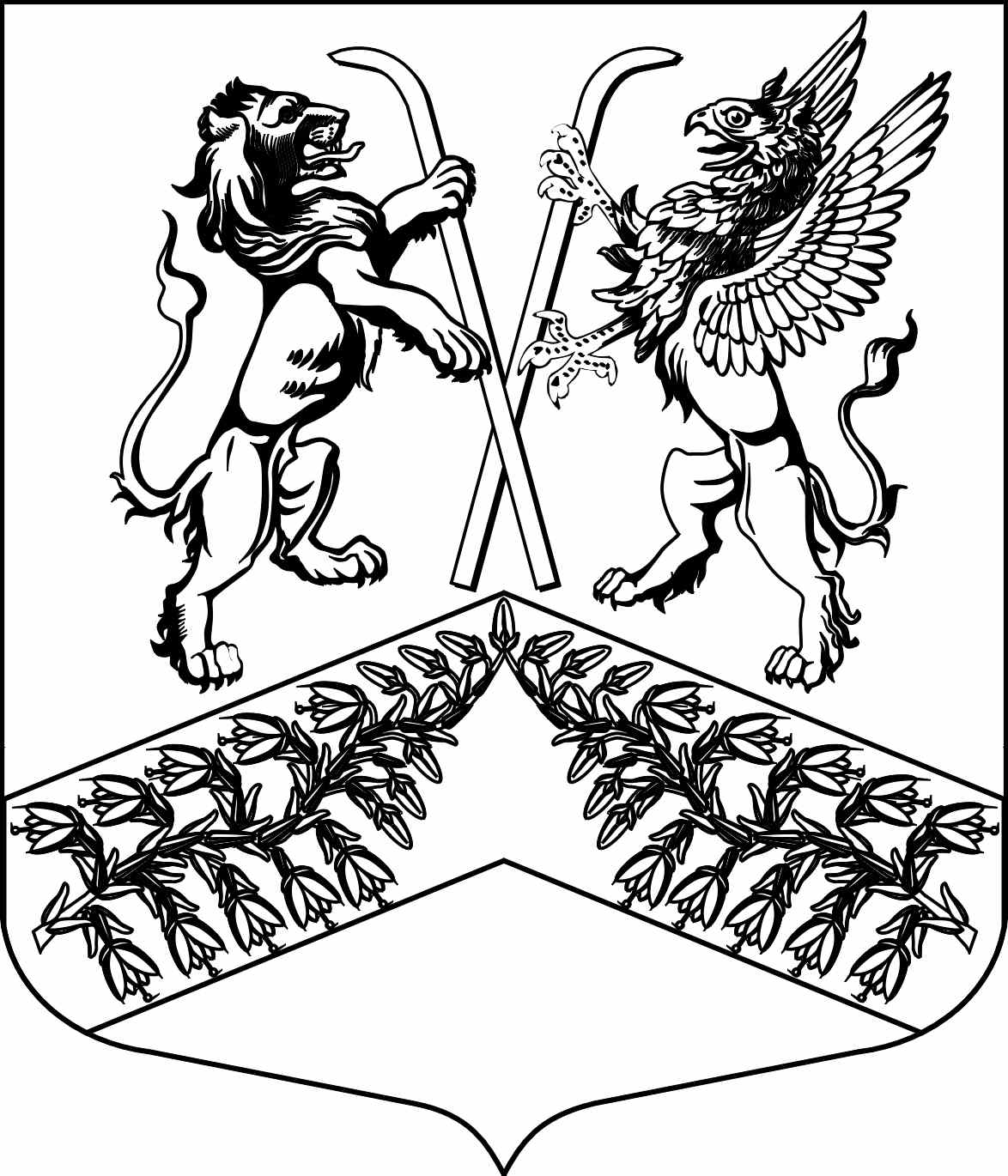 Муниципальное образование«Юкковское сельское поселение»Всеволожского муниципального района Ленинградской областиС О В Е Т   Д Е П У Т А Т О ВР Е Ш Е Н И Е_30.12.2021_                                                                                            №  _046_        дер. ЮккиО внесении изменений в решение совета депутатов от 24.11.2014 № 17 «Об утверждении Положения 
о бюджетном процессе в муниципальном образовании «Юкковское сельское поселение» Всеволожского муниципального района Ленинградской области»На основании п.1 ст.9 Бюджетного кодекса Российской Федерации, ч. 4 ст. 15 Федерального закона Российской Федерации от 06.10.2003 № 131-ФЗ «Об общих принципах организации местного самоуправления в Российской Федерации», совет депутатов муниципального образования «Юкковское сельское поселение» Всеволожского муниципального района Ленинградской области р е ш и л:Внести в Положение о бюджетном процессе в муниципальном образовании «Юкковское сельское поселение» Всеволожского муниципального района Ленинградской области, утвержденное решением совета депутатов муниципального образования «Юкковское сельское поселение» Всеволожского муниципального района Ленинградской области 
от 24.11.2014 № 17 (в ред. решений от 23.11.2016 № 27; от 05.11.2019 № 15; от 23.11.2020 
№ 040), следующие изменения:Дополнить часть 3 статьи 7 абзацем следующего содержания: «Отдельные полномочия по организации исполнения местного бюджета и осуществлении контроля за его исполнением могут быть переданы администрации муниципального образования «Всеволожский муниципальный район» Ленинградской области».Статью 4 изложить в следующей редакции: «Статья 4. Бюджетная классификация в муниципальном образовании «Юкковское сельское поселение».Бюджетная классификация является группировкой доходов, расходов и источников финансирования дефицита бюджета муниципального образования «Юкковское сельское поселение», используемое для составления и исполнения бюджета, а также группировкой доходов, расходов и источников финансирования дефицита бюджета, используемой для ведения бюджетного (бухгалтерского) учета, составления бюджетной (бухгалтерской) и иной финансовой отчетности, обеспечивающей сопоставимость показателей бюджета муниципального образования «Юкковское сельское поселение» и иных бюджетов бюджетной системы Российской Федерации. 2. Классификация доходов бюджета муниципального образования устанавливается 
в соответствии со статьей 20 Бюджетного кодекса Российской Федерации.3.Классификация источников финансирования дефицита бюджета муниципального образования устанавливается в соответствии со статьей 23 Бюджетного кодекса Российской Федерации.Перечень статей источников финансирования дефицита бюджета муниципального образования утверждается решением о бюджете при утверждении источников финансирования дефицита бюджета муниципального образования. Администрация муниципального образования утверждает перечень кодов видов источников финансирования дефицита бюджета, главным администратором которых являются орган местного самоуправления и (или) находящиеся в их ведении казенные учреждения. Классификация расходов бюджета муниципального образования устанавливается 
в соответствии со статьей 21 Бюджетного кодекса Российской Федерации.Перечень главных распорядителей муниципального образования устанавливается решением о бюджете в составе ведомственной структуры расходов.Перечень разделов, подразделов, целевых статей муниципальных программ и непрограммных направлений деятельности, групп (групп и подгрупп) видов расходов бюджета утверждается в составе ведомственной структуры расходов бюджета решением о бюджете либо установленных Бюджетным кодексом случаях сводной бюджетной росписью муниципального образования.Целевые статьи расходов бюджета формируются в соответствии с муниципальными программами (подпрограммами), не включенными в муниципальные программы (подпрограммы) направлениями деятельности органов местного самоуправления и (или) расходными обязательствами, подлежащими исполнению за счет средств местного бюджета.Перечень и коды целевых статей расходов бюджетов устанавливаются администрацией муниципального образования, если иное не установлено Бюджетным Кодексом Российской Федерации.»Настоящее Решение вступает в силу с 1 января 2022 года, но не ранее дня его официального опубликования.Контроль исполнения настоящего решения оставляю за собой.Глава муниципального образования                         _______________                О.Е. Сапожникова